Sylabus výuky chirurgie 4. ročníku:I. chirurgická klinika VFN + simulační centrum Fyziologického ústavu 1 LF UKZodpovědný vyučující: MUDr. Aleš Paclíkden od 8.45 – na půdě I. chirurgické kliniky (budova A8, areál VFN, U Nemocnice 2, Praha 2), zasedací místnost, přízemí vzadu vlevo:	- seminář principy ATLS	- rozdělení témat prezentací na další dny2. den – simulační centrum vždy od 9.00 (Fyziologický ústav 1 LF UK, Albertov 5, Praha 2):	1) A: zajištění dýchacích cest	- dvojitý/trojitý manévr, LARMA, vzduchovod, koniotomie, protekce krční páteře, 		bezpečné sejmutí motoristické přilby.	2) KPR – nepřímá srdeční masáž, práce s ambuvakem, zavedení NGS. 			cévkování močového měchýře.3. den - sim centrum:	1) B: vyšetření dýchání, ošetření pneumo/fluidothoraxu	- Drenáž prasečí hrudní stěny	2) Příprava operačního pole, asepse a antisepse, navlékání sterilních rukavic, 		technika šití na prasečí břišní stěně4. den – sim centrum:	1) C: oběh a zástava krvácení	- Principy ošetření zevního krvácení, pánevní pás, trakční dlaha, zavedení 		centrálního žilního katétru	2) FAST - ultrazvukový trenažér5. den – sim centrum:	1) D: zhodnocení neurologického stavu	- zornice, sensitivita, volní motorika	- logroll manévr, uložení na spineboard, headbloky, transport	2) Principy přikládání sádrového obvazu	- distální radius / hleznoChirurgická klinika FN Na Bulovce:Zodpovědný vyučující: MUDr. Jan FulíkStáž na chirurgii Na Bulovce začíná v pondělí vždy v 8.30. Hlaste se prosím na sekretariátu kliniky v 2. patře. Témata přednášek a seminářů:Kýly: Tříselné a stehenní kýly, kýly vnitřní, Spiegelova kýla,Uskřinuté kýlyHrudní chirurgie:Mediastinum - poranění, záněty, nádoryPoranění plic, pneumothorax (druhy, léčba), hemothorax, zlomeniny žeberKomplikace zánětů plic, empyém hrudníkuNádory plic (zaměření na karcinom, incidence, klinický projev, dg, léčba)Chirurgická onemocnění bránice, kýly a poraněníKoniotomie, tracheostomie /popis a indikace výkonů/Chirurgie prsu:Záněty prsní žlázyNádory prsní žlázy – rozdělení, screening, diagnostikaNádory prsní žlázy – principy chirurgické léčby, multimodální strategie léčbyChirurgie tenkého a tlustého střeva:Nádory a záněty tenkého střeva – neuroendokrinní nádoryCrohnova chorobaKomplikace po operacích tenkého střevadivertikulární nemoc a její komplikaceNádory tlustého střeva a konečníku screening, klinické projevy, diagnostika, principy chirurgické léčby, multimodální strategie léčbyChirurgické výkony na tlustém střevě a konečníkuPerianální a periproktální abscesy a píštěle, fissury a hemoroidySinus pilonidalis – etiologie, klinický obraz, léčbaKlinika plastické chirurgie FN Na BulovceZodpovědný vyučující: Doc. MUDr. Měšťák Ondřej, Ph.D.Na plastice Na Bulovce začíná výuka v 8hod. Hlaste se prosím na sekretariátu kliniky.PONDĚLÍ: Úvod do plastické chirurgie- historie, spektrum, principy.Etika a psychologie v plastické chirurgii, bezpečnost pacientů v estetické chirurgii.ÚTERÝ: Rekonstrukce vrozených vývojových vad – obličej, končetiny, trup.Technika chirurgické sutury - teorie i praxe.STŘEDA: Poranění obličeje – základy ošetření a rekonstrukce.Chirurgie ruky – úrazy, nemoci, nádory.ČTVRTEK: Mikrochirurgie – principy, replantace, volné laloky.Estetická chirurgie.PÁTEK: Komplexní mammologický program – onkochirurgie, rekonstrukce prsu.Kožní nádory a jejich chirurgická léčba.Chirurgická klinika Fakultní Thomayerovy nemocniceZodpovědný vyučující: MUDr. Robin StrnadOrganizace stáže:7.45:      začátek stáže: sekretariát chirurgické kliniky, FTN, pavilon G3, 1. patro – rozdělení do skupin a převlečení (šatna pro mediky je na přízemí pavilonu G3)
8.00 – 8.30: 	traumatologie: malá seminární místnost, pavilon G3, 1. patro - hlášení traumatologického týmu s 
RTG vizitou a rozborem diagnostiky a léčby ambulantních i hospitalizovaných nemocných s úrazy.
S ohledem na kapacitu malé seminární místnosti budou studenti rozděleni do skupin na jednotlivé dny.8.30 – 9.20	všeobecná a viscerální chirurgie: velká seminární místnost, pavilon G3, 1. patro - hlášení týmu všeobecné chirurgie, také s účastí radiologa a RTG vizitou, rozbor plánovaných onkochirurgických operací, diagnostika a léčby akutních stavů včetně NPB9.30 – 10.30 	odborný seminář: velká seminární místnost, pavilon G3, 1. patro – odborné téma pro daný den a vyučující – stanoveno týdenním rozpisem přidělení lékařů kliniky. Pro mediky je rozpis k dispozici na nástěnce u sekretariátu kliniky. Nejasnosti řeší paní Dagmar Bašová, asistentka výuky.10.30 – 11.30  praktická výuka: probíhá individuálně na všech částech kliniky ambulance, standardní oddělení a operační sály. Na odděleních formou vizity u vybraných hospitalizovaných nemocných. Na operačním sále bude zájemcům umožněna účast formou druhé asistence u výkonu. Tato část výuky je koordinována lékaři na jednotlivých částech kliniky podle jejich přidělení týdenním rozpisem11.30 – 12.00 	zakončení stáže: individuální konzultace a zápočtyTémata přednášek a seminářů:Náhlé příhody břišníRozdělení NPBSubjektivní příznaky NPBObjektivní znaky NPB Patofyziologie střevní neprůchodnostiKlasifikace střevní neprůchodnosti Diferenciální diagnostika ileózních stavůIleus mechanický Volvulus a invaginace Cévní a neurogenní ileus  Diferenciální dg. zánětlivých a ileózních NPB Klasifikace zánětlivých NPB Příznaky dráždění pobřišnice Peritonitida, druhy - primární, sekundární a terciární peritonitidy.  Akutní apendicitidaKlasický průběh apendicitidy, stařecká apendicitida, apendicitida v těhotenství, atypické polohy appendixuPopis appendektomie /laparoskopická i klasická/ 	Komplikace apendicitidy (absces, periappendikulární infiltrát, perforace)Akutní divertikulitida Podbrániční abscesy Bolestivý syndrom pravého podbřišku – dif. Dg.Bolestivý syndrom nadbřišku – dif. Dg.Bolestivý syndrom levého podbřišku   -dif. Dg.Pneumoperitoneum – příčiny, diagnostika, terapie.Klasifikace úrazových NPB, úrazové hemoperitoneum, poranění jater a sleziny, splenektomie (popis výkonu a obecné indikace ke splenektomii)Masivní krvácení do GIT, hematemesa, enterorhagie, meléna Syndrom neúrazového hemoperitonea - lokální a systémové příčinyChirurgie jícnu a žaludkuHiátové hernie, achalázie jícnu, divertikly jícnu Nádory jícnuKomplikace vředové choroby Nádory žaludku Operační výkony na žaludku Bariatrická a metabolická chirurgie (gastroplikace, sleeve gastrectomy, gastrický bypass)Chirurgie jater a žlučových cestCysty a abscesy jater, benigní nádory jater Maligní nádory jater Zánětlivá onemocnění žlučníku a žlučových cest Nádory žlučovodů a papily Vaterské CholelithiázaObstrukční ikterus Operační výkony na žlučníku a žlučových cestáchPopis cholecystektomie /laparoskopická i klasická/  Onemocnění pankreatuAkutní a chronická pankreatitida Nekrotizující pankreatitidaNádory slinivky břišní – rozdělení a diagnostika, klinický obraz, léčba Úrazová chirurgie – principy osteosyntézy, operace končetinových traumat.II. chirurgická klinika VFN – kardiovaskulární chirurgieZodpovědný vyučující: MUDr. Jaroslav Hlubocký, PhD.Stáž kardiochirurgická na 2. chirurgické klinice VFN začíná v 8hod ve 4. patře. Šatna je v přízemí na studentskou kartu. 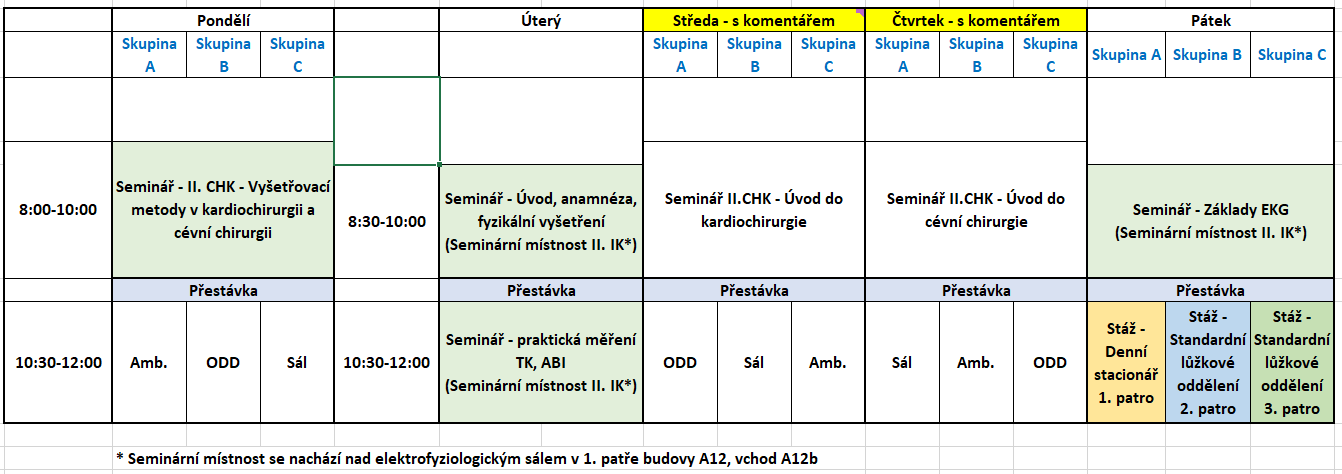 Témata seminářů:Fallotova tetralogieOchrana myokardu během srdeční operaceDefekty mezikomorové přepážkyKritická končetinová ischemieZískané vady aortální chlopně a jejich chirurgická léčbaVady trikuspidální chlopně a jejich chirurgická léčbaCévní poraněníDefekt septa síníSekundární varixy, komplikace, léčba. Bércový vřed, chirurgie perforátorůTranspozice velkých cév Tromboembolická nemoc Mechanické a biologické chlopenní náhrady Anomálie hrudní aorty Fibrilace síní, možnosti chirurgické a intervenční léčby Onemocnění perikardu ICHM a možnosti chirurgického řešení /symptomatická a asymptomatická stenóza krkavic/ Extraanatomické rekonstrukce v cévní chirurgii Arterio-venózní píštěle Ischemie viscerálních tepen. Klinika a léčení /a. mesenterica sup., a.renalis/ Zúžení a uzávěry aorty a pánevních tepen Cévní přístupy pro hemodialýzu /A-V píštěle/ Ischemická choroba dolních končetin Tupá a penetrující poranění srdce a velkých cév Srdeční tamponáda Ischemická choroba srdeční a její chirurgická léčba Komplikace ischemické choroby srdeční řešitelné operací. Cévní komplikace diabetu a možnosti chirurgické léčby / diabetická mikro a makroangiopatie/ Transplantace srdce Tepenné výdutě, klinické projevy, diagnostika a léčba Infekční endokarditida Klasifikace ICHDK, přístup a léčba Klinické vyšetření u cévních nemocných Koarktace aorty, Botallova dučej - léčba Výduť břišní aorty /příznaky, diagnostika, terapie/ Chronická žilní nedostatečnost Vady mitrální chlopně a jejich chirurgická léčba Syndrom horní hrudní apertury /thoracic outlet syndrom/ Princip mimotělního oběhu Vrozené vady plicnice /izolované a sdružené/ Disekce hrudní aorty Vyšetřovací metody u cévních onemocnění Akutní tepenné uzávěry Diabetická noha Angioinvazivní léčba tepenných uzávěrů a stenóz /PTA, stenty, fibrinolytická terapie/ Základní způsoby rekonstrukce v tepenné chirurgii, druhy používaných náhrad. Klinika transplantační chirurgie IKEMZodpovědný vyučující: MUDr. Michal KudlaČtvrteční výuka na klinice transplantační chirurgie IKEM začíná v 9 hodin. Hlaste se prosím na sekretariátu kliniky.Přednáškaobecná část: •Transplantační centra, Historie•Dárci orgánů•Koordinace transplantací, čekací listina•Odběr orgánů a jejich alokace•Imunosuprese•Právní úprava transplantací a etika transplantacíspeciální část: •Ledvina, •Játra, •Slinivka břišní, Langerhansovy ostrůvky, •Srdce, •Plíce, •Tenké střevo, multiviscerální transplantace, •Děloha, •Tkáně